Pociąg, reż. Jerzy Kawalerowicz, 1959 – opowieść o głodzie uczuć Jerzy Kawalerowicz – nota biograficznaJerzy Kawalerowicz (1922-2007), reżyser filmowy. Tuż po wojnie (1946) ukończył w Krakowie Kurs Przysposobienia Filmowego w formującym się Instytucie Filmowym, który potem przekształcił się w szkołę filmową w Łodzi. W latach 1946-1948 studiował w krakowskiej Akademii Sztuk Pięknych. Jednocześnie pracował jako asystent reżysera przy realizacji filmu Jutro premiera (filmu nie ukończono). Był również asystentem reżysera przy filmach Zakazane piosenki, Ostatni etap, Stalowe serca i Czarci żleb. Zadebiutował jako reżyser w 1951 roku. W 1955 roku został kierownikiem artystycznym zespołu filmowego Kadr. Był współzałożycielem i pierwszym prezesem Stowarzyszenia Filmowców Polskich (1966-1978). W roku 1981 został wybrany na honorowego prezesa Stowarzyszenia. Był posłem na Sejm w latach 1985-1989, a w latach 1983-1986 - przewodniczącym Zespołu do spraw Kinematografii. Od 1980 roku był wykładowcą w Państwowej Wyższej Szkoły Filmowej Telewizyjnej i Teatralnej w Łodzi. Barbara Hollender zauważa w "Rzeczpospolitej" (2007 nr 303) , że Kawalerowicz "nie szedł za modami, jego twórczości nie daje się przypisać do szkoły polskiej czy jakiegokolwiek innego gatunku. W kinie interesowały go: miłość, wiara i polityka."Jako kierownik artystyczny Zespołu Filmowego "Kadr" (od 1955 z czteroletnią przerwą 1968-72, kiedy to zespół rozwiązano) współodpowiadał za wiele znakomitych i ważnych dla polskiego kina filmów m.in. w reżyserii Andrzeja Wajdy, Andrzeja Munka czy Kazimierza Kutza. Również u niego debiutował Juliusz Machulski*.Pociąg – film o głodzie uczućJerzy (Leon Niemczyk) i Marta (Lucyna Winnicka) spotykają się w pociągu jadącym z Helu do Warszawy. W pociągu brakuje wolnych miejsc, przez co oboje zmuszeni są do odbycia podróży w jednym przedziale. Mimo że każde z nich wolałoby tą podróż spędzić w samotności, z biegiem czasu między parą czterdziestolatków stopniowo nawiązuje się rozmowa. Szorstkość i uroda Marty fascynuje jej współpasażera, a on uwodzi tajemniczością. W tytułowym pociągu spotyka się cała plejada drugoplanowych postaci: opryskliwa konduktorka, zakochany w Marcie Staszek (Zbigniew Cybulski), stary adwokat z żoną-kokietką, flirtujący kierownik pociągu i ksiądz. Kiedy podróżni dowiadują się, że w ich pociągu najprawdopodobniej znajduje się sprawca głośnego morderstwa, zaczyna się polowanie na winnego*.Propozycje lektur:Jerzy Kawalerowicz. Malarz X Muzy, „Magazyn Filmowy SFP” 2012, nr 20 (dostęp online na stronie: https://www.sfp.org.pl/magazyn_filmowy )Księga „Kadru”. O Zespole Filmowym Jerzego Kawalerowicza, Warszawa 2002.Jan Rek, Kino Jerzego Kawalerowicza i jego konteksty, Łódź 2008.Justyna Żelasko, Przygoda w pociągu. Początki polskiego modernizmu filmowego, Kraków 2015.* Nota biograficzna reżysera i opis filmu zaczerpnięte z materiałów zawartych w serwisie culture.pl Warsztaty „Filmowe myśli. Mistrzowie kina” realizowane są w ramach projektu „Filmowe myśli. Kino lekcje”, który dofinansowany jest ze środków Ministra Kultury, Dziedzictwa Narodowego i Sportu pochodzących z Funduszu Promocji Kultury oraz ze środków Miasta Gdynia.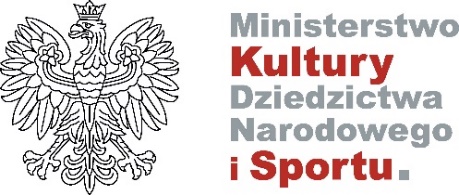 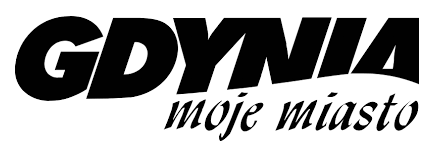 Na czym skupiają się rozmowy Marty (Lucyna Winnicka) i Jerzego (Leon Niemczyk)?Na czym skupiają się rozmowy Marty (Lucyna Winnicka) i Jerzego (Leon Niemczyk)?W jaki sposób drugoplanowi bohaterowie filmu manifestują swój głód uczućW jaki sposób drugoplanowi bohaterowie filmu manifestują swój głód uczućŻona adwokataStaszekPara konduktorówW których partiach filmu zostały wykorzystane następujące konwencje gatunkowe?W których partiach filmu zostały wykorzystane następujące konwencje gatunkowe?Film psychologicznyFilm sensacyjny/thrillerMelodramat